  groupement forestier de québec-montmorency inc.Politique d’Équité d’Accès aux servicesPolitique La présente politique d’équité d’accès aux services vise à assurer à tous les propriétaires conventionnés, qu’ils détiennent ou non une action (dans le cas d’un groupement forestier constitué comme entreprise à capital-actions), la possibilité de bénéficier des mêmes conditions et d’avoir le même accès aux services et ressources du groupement forestier. PrincipesLa politique repose sur les principes suivants : Les propriétaires conventionnés : Partagent les mêmes objectifs d’aménagement forestiers que le groupement forestiersont tous traités sur un pied d’égalité;ont les mêmes possibilités d’accès aux ressources et aux services offerts par le groupement forestier;ont les mêmes possibilités d’utiliser les ressources et les services offerts par le groupement forestier et d’en tirer profit. Les biens et les services du groupement forestier sont offerts à tout propriétaire conventionné de manière juste, respectueuse et équitable, qu’il détienne ou non une action, qu’il fasse exécuter les travaux par les travailleurs du groupement forestier ou qu’il les réalise lui-même.Le groupement forestier :accueille tout propriétaire de boisé privé qui en fait la demande et dont au moins un des lots est situé sur son territoire exclusif;permet à tout nouveau propriétaire conventionné d’acquérir une action (dans le cas d’un groupement forestier constitué comme entreprise à capital-actions); dessert les propriétaires conventionnés selon des règles définies et adoptées par le CA et en assemblée annuelle;rend des comptes sur l’aide consentie aux propriétaires conventionnés selon des indicateurs définis en assemblée annuelle;traite les plaintes de ses membres en suivant un mécanisme défini de traitement des plaintes présenté en assemblée annuelle;établit les règles de distribution de ses budgets et les présente en assemblée annuelle. Règles de fonctionnementLe groupement forestier respecte les principes énoncés ci-dessus en mettant en œuvre les règles suivantes adoptées au préalable lors de l’assemblée annuelle.Thème 1 – Accueil des nouveaux membresLe cout d’acquisition d’une action au moment de devenir membre est établi à 125.00 $.Le groupement forestier conserve une confirmation écrite indiquant que le nouveau membre a reçu une copie de la politique d’équité d’accès aux services, qu’elle lui a été présentée et qu’il en a pris connaissance. Thème 2 – Règles d’attribution des services Le groupement forestier assure l’équité d’accès aux services en répondant aux demandes des propriétaires conventionnés en fonction des critères suivants : selon les travaux prioritaires et la chaîne de travaux apparaissant dans les plans d’aménagement des propriétaires conventionnés;selon les priorités causées par les catastrophes naturelles.Selon l’ordre d’entrée des demandes.Selon la disponibilité des ressources (main-d’œuvre et machinerie)Thème 3 – Traitement des plaintesLe groupement forestier traite les plaintes formulées par ses membres de la façon suivante :Un processus de traitement des plaintes est mis en place.Un bilan des plaintes traitées et non traitées est présenté [lors de l’assemblée annuelle / dans le rapport annuel].Un rapport sur tous les cas d’éthique concernant les administrateurs et les personnes apparentées, les travailleurs et les transactions concernant les lots appartenant au groupement forestier seront traités dans l’année et présenté [lors de l’assemblée annuelle et dans le rapport annuel].Thème 4 – Reddition de comptesLe groupement forestier rend des comptes à ses membres lors de son assemblée annuelle sur les éléments suivants : Le nombre de propriétaires conventionnés desservis durant l’année de référence avec les budgets associés, avec la moyenne des sommes investies par propriétaire;le montant total d’aide investi chez chacun des administrateurs et les personnes apparentées et du personnel du groupement forestier de façon non-nominale.Confirmation d’adoption de la politique d’équité d’accès aux services du groupement forestier en assemblée annuelle et de sa réception par le membre La présente politique d’équité d’accès aux services a été adoptée par le conseil d’administration le 13 mai 2022 et a été adoptée par les membres en assemblée annuelle le 21 juin 2022.Dispositif de diffusion de la politiquePour tous les membres dûment en règles du groupement forestier, la politique sera transmise lors de la prochaine convocation à l’assemblée générale suivant l’adoption du modèle d’affaires des groupements forestiers. Pour tous nouveaux membres, la politique sera expliquée et transmise au moment de l’adhésion au groupement forestierLa politique sera également affichée dans les locaux et sur le site Web du groupement forestier lorsque cela s’applique.Le président du conseil d’administration du groupement est responsable de l’application de la politique.  Vous pouvez vous adresser à cette personne pour toutes questions.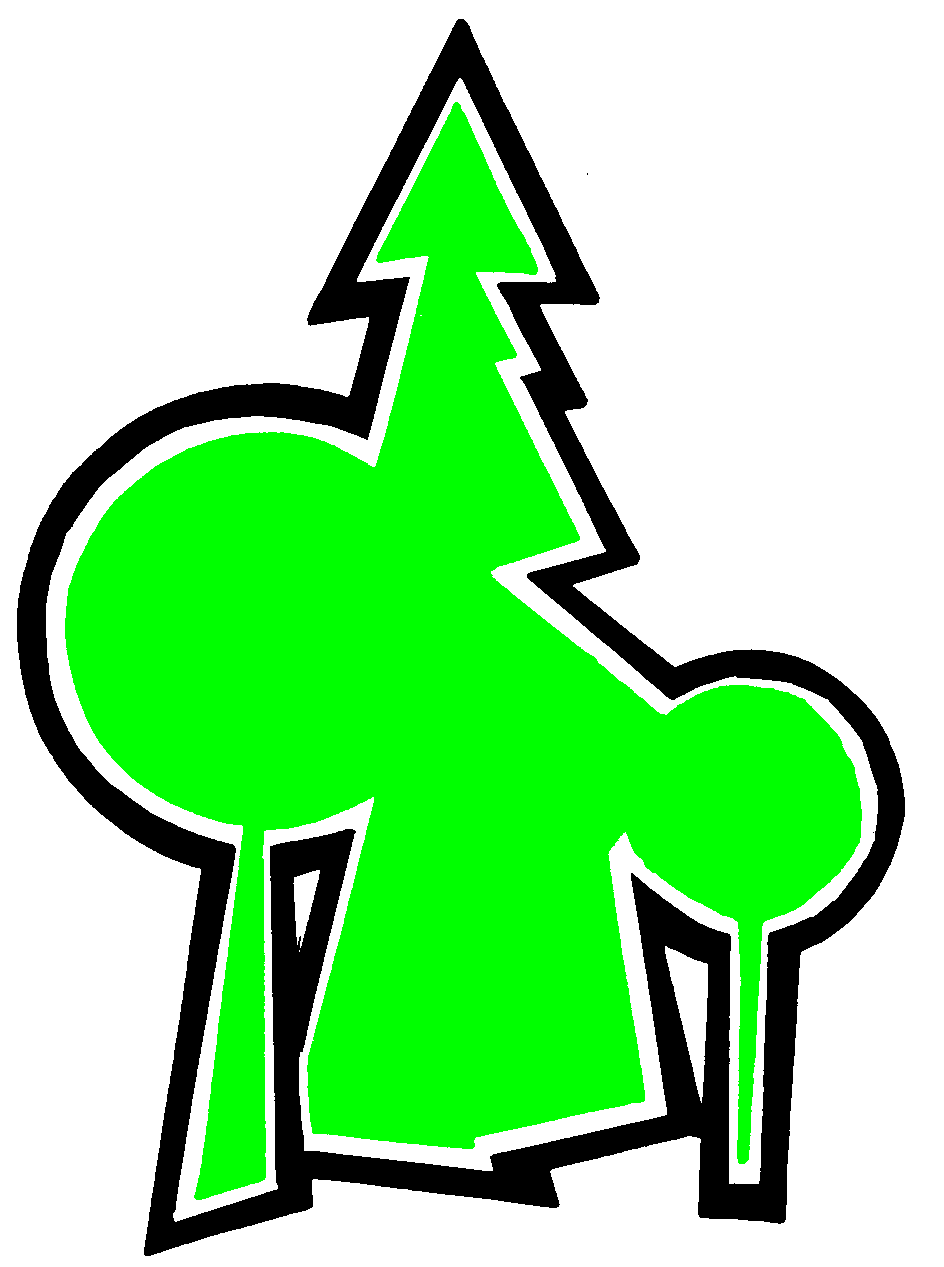 